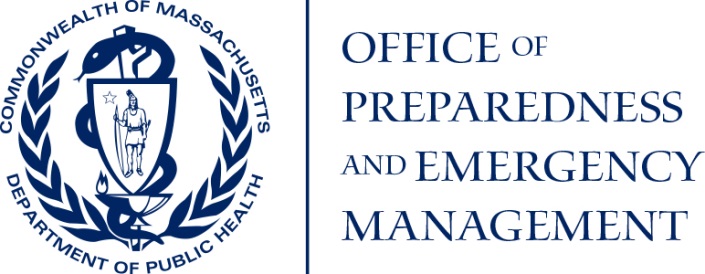 Massachusetts Department of Public HealthOffice of Preparedness and Emergency ManagementHPP/PHEP Multi-year Training and Exercise PlanMarch 2018PrefaceThe Massachusetts Department of Public Health (MDPH) Hospital Preparedness Program (HPP) and Public Health Emergency Preparedness (PHEP) Multiyear Training and Exercise Plan (MYTEP) is the roadmap for MDPH to move towards meeting the priorities and capabilities presented in the HPP/PHEP Cooperative Agreement administered by the Centers for Disease Control and Prevention (CDC) and the Office of the Assistant Secretary of Preparedness and Response (ASPR). MDPH has implemented a coordinated all-hazard strategy that combines enhanced planning, innovative training, and realistic exercises to strengthen MDPH’s ability to prepare for, respond to and rapidly recover from health security incidents and emergencies. Training and exercises play a crucial role in this strategy, providing MDPH with a means of attaining, practicing, validating, and improving new capabilities.MDPH’s training and exercise programs are administered by the Office of Preparedness and Emergency Management (OPEM). The training and exercise agenda described in this plan is to be used as a guide for all MDPH response agencies and stakeholders, as well as Health and Medical Coordinating Coalitions (HMCC) receiving CDC PHEP and HPP funds. The plan helps prepare MDPH and HMCCs to optimally address both the natural and technological hazards that they face.Points of Contact (POCs)MDPH OPEM Director:Name:      Kerin MileskyOffice:     Office of Preparedness and Emergency ManagementTitle:        DirectorAddress:   250 Washington Street, Boston, MA  02108Phone:      (617) 994-9828MDPH Exercise and Training POC:Name:       Roberta M. Crawford MPA, MEP Office:      Office of Preparedness and Emergency ManagementTitle:         Planning and Exercise Unit AdministratorAddress:    250 Washington Street, Boston, MA  02108Phone:       (617) 624-5721PurposeThe purpose of the MDPH HPP/PHEP MYTEP is to outline the exercises and trainings that will help state, local public health and healthcare entities move towards meeting the priorities and capabilities presented in the HPP and PHEP Cooperative Agreement administered by the CDC and the ASPR. Each planned activity is linked to the HPP/PHEP Domains and corresponding HPP or PHEP capabilities. In some cases joint activities are planned to encourage collaboration between the public health and healthcare communities. Where applicable, previously conducted exercises and/or improvement plan items are identified in the MYTEP. The majority of the trainings included are a result of assessments conducted with HMCC stakeholders that identified trainings needed to help build capabilities. Training levels will increase as capabilities are developed. A majority of these trainings will be conducted through the two education and training centers that are funded by MDPH. In addition, where appropriate,  exercises will include HMCC stakeholders in the planning process to ensure their needs are met and to help increase their capabilities as well.Included in the MDPH HPP/PHEP MYTEP are the training and exercise schedules which provide graphic illustration of the proposed activities, planned for the years 2018-2022 and are based on the Cooperative Agreement. They are representative of the natural progression of training and exercises that should take place in accordance with the Homeland Security Exercise and Evaluation Program (HSEEP) guidance.Program PrioritiesBased on the HPP and PHEP Work Plans MDPH developed to meet the priorities and requirements of each of the associated domains/capabilities, below are the planned activities for the years 2018-2022.  Exercises and trainings that are outlined in the Cooperative Agreement and Supplemental Guidelines are also included within the Domains below. In addition, where applicable, some activities in this plan are based upon Hazard and Vulnerability/Jurisdiction Risk Assessments, Corrective Actions identified in previous After Action Reports/Improvement Plans (AAR/IP), and the objectives defined in the Statewide Homeland Security Strategy for the Commonwealth.  Domain 1 – Community ResilienceAssociated HPP and PHEP Capabilities:PHEP Capability 1 - Community PreparednessPHEP Capability 2 - Community RecoveryHPP Capability 1 - Foundation for Health Care and Medical ReadinessTraining Courses and Exercises that Support this Domain:Training – Emerging Infectious Disease (online)Training – Individual’s Requiring Additional Assistance (online)Training – Hazard Vulnerability Analysis (HVA) Planning: Awareness (online)Training – Emergency Preparedness Begins at Home (online)Training – Emergency Preparedness in Massachusetts (online)Training – Active Shooter Response and Recovery Toolkit (online and webinar)Training – Highly Infectious Disease Planning Toolkit (online and webinar)Training – Recovery Planning for Public Health and Healthcare (online, instructor led)Exercise – MDPH Recovery Annex TabletopDomain 2 – Incident ManagementDomain Description: Incident management is the ability to establish and maintain a standardized and scalable operational structure with processes that appropriately engage all critical stakeholders and support the execution of core capabilities and incident objectives.Associated HPP and PHEP Capabilities:PHEP Capability 3 - Emergency Operations CoordinationHPP Capability 1 - Foundation for Health Care and Medical ReadinessHPP Capability 2 - Health Care and Medical Response and Recovery CoordinationHPP Capability 3 - Continuity of Health Care Service DeliveryImprovement Plan Reference:2017 DPH TTXBoston Marathon AARs 2017Prior Department Operation Center (DOC) DrillsTraining Courses and Exercises that Support this Capability:Training – ICS trainings offered by FEMA and MEMATraining – HICS: Response to Emergencies in Healthcare FacilitiesTraining – Operationalizing Emergency Plans: Incident Command in ActionTraining – Incident Management for Hospitals (online)Training – Emergency Operations Planning: Awareness (online)Training – WebEOC for Local Public Health and other healthcare		partners (as needed)Training - Continuity of Operations Planning (COOP): Awareness Level (online)Training – Active Shooter Response & Recovery Toolkit (online and webinar)Exercise – Quarterly DOC Activation DrillsExercise – Joint HPP-PHEP-EMA Preparedness FE  Exercise – Recovery Annex TabletopExercise – Survivor and Family Assistance Center Plan TabletopExercise -  MA Ebola Coordination and Response Plan TabletopExercise – Joint HPP-PHEP MCM Distribution FSE Exercise – Joint HPP-PHEP MCM Dispensing FSE Planned Event – Boston MarathonDomain 3 – Information ManagementDomain Description: Information management is the ability to develop systems and procedures that facilitate the communication of timely, accurate, accessible information, alerts and warnings using a whole community approach and exchange health information and situational awareness with federal, state, local, territorial, and tribal levels of government and private sector health care delivery system partners.Associated HPP and PHEP Capabilities:PHEP Capability 4 - Emergency Public Information and WarningPHEP Capability 6 - Information SharingHPP Capability 2 - Health Care and Medical Response and Recovery CoordinationPrior Exercise or Improvement Plan Reference:  2017 DPH TTXTraining Courses and Exercises that Support this Capability:Training – Basic Risk Communications (online)Training – Emergency Risk Communication in PracticeTraining – Using the Health and Homeland Alert Network (HHAN) (online)Training – Continued training for local public health on the Massachusetts Virtual Epidemiologic Network (MAVEN)Training – WebEOC for Local Public Health and other healthcare partners (as needed)Exercise – HMCC Redundant Communication DrillsExercise – WebEOC drills Exercise – Recovery Annex TabletopExercise – Joint HPP-PHEP MCM Distribution FSE Exercise – Joint HPP-PHEP MCM Dispensing FSE Planned Event – Boston MarathonDomain 4 – Countermeasures and MitigationAssociated HPP and PHEP Capabilities:PHEP Capability 8 - Medical Countermeasures DispensingPHEP Capability 9 - Medical Materiel Management and DistributionPHEP Capability 11 - Non-Pharmaceutical InterventionsPHEP Capability 14 - Responder Safety and HealthHPP Capability 1 - Foundation for Health Care and Medical ReadinessHPP Capability 3 - Continuity of Health Care Service DeliveryPrior Exercise or Improvement Plan Reference:  MCM operational drills that are required annually by CDCOperation Eagle full scale distribution exercise AAR Operation Eagle II TTX and FSE AARsTraining Courses and Exercises that Support this Capability:Training – EDS Management (online)Training – First Responder Course: BT/CT/RADTraining – Emerging Infectious Disease (online)Training – Managing Emerging Infectious Disease Response: Live Session videosTraining – Highly Infectious Disease Planning Toolkit (online and webinar)Training – Public Health Workforce Protection (online)Training - Legal Nuts and Bolts of Isolation and Quarantine Part I and IITraining – CHEMPACK Training ModuleExercises – 3 MCM Drills as required for the CRI planning jurisdictionsExercise – Annual SNS communication/call down drillExercise – Annual IDE/IMATS TestExercise – Joint HPP-PHEP MCM Distribution FSE Exercise – Joint HPP-PHEP MCM Dispensing FSE Domain 5 – Surge ManagementAssociated HPP and PHEP Capabilities:PHEP Capability 5 - Fatality ManagementPHEP Capability 6 - Mass CarePHEP Capability 10 - Medical SurgePHEP Capability 15 - Volunteer ManagementHPP Capability 3 - Continuity of Health Care Service DeliveryHPP Capability 4 - Medical SurgePrior Exercise or Improvement Plan Reference:  2017 Patient Placement Coordination Plan AARMA Responds DrillsMassMap annual drillsTraining Courses and Exercises that Support this Capability:Training – Dealing with Stress in Disasters: Building Psychological Resilience(online)Training – Trainings on the use of MA RespondsTraining – Individual’s Requiring Additional Assistance (online)Exercise – Annual Coalition Surge TestsExercise – MA Responds DrillsExercise – Survivor and Family Assistance Center Plan Tabletop  Domain 6 – Bio-surveillance (PHEP only)Associated PHEP Capabilities:PHEP Capability 12 - Public Health Laboratory TestingPHEP Capability 13 - Public Health Surveillance and Epidemiologic InvestigationPrior Exercise or Improvement Plan Reference:  Results from prior CDC required exercises and performance measuresTraining Courses and Exercises that Support this Capability: Training – LRN training for hospital laboratory staffTraining – Agents of Bioterrorism: Sentinel Lab TrainingTraining – Packaging & Shipping Division 6.2 MaterialsTraining – Bio-safety/Bio-security Training – Massachusetts Virtual Epidemiologic Network (MAVEN) (in person;       webinar and online)Training – Surveillance of Infectious Diseases (online)Exercise -  MA Ebola Coordination and Response Plan TabletopExercises- Exercises in conjunction with the CDC for Performance MeasurerequirementsMethodology and TrackingMDPH has adopted HSEEP for its training and exercise program.  With this in mind, our priorities for training and exercising follow the HSEEP building block approach by ensuring appropriate training and solid plans are in place before conducting more complex discussion or operation based exercises.  As plans are developed or updated, workshops will be convened to formulate the plan utilizing input from all the stakeholders.  Once the plans are complete, any training that may be necessary will be conducted and seminars will be held to disseminate the plan. The seminars will be followed by a more complex discussion based exercise, such as a tabletop, then move to functional and full-scale exercises as appropriate. At the conclusion of each exercise, an AAR/IP will be completed and we will track the implementation of corrective actions.  Even though this is the MYTEP, it should be noted that all real-world events and pre-planned events will be followed by a debrief of the event and the creation of an AAR/IP. The AAR/IPs from real-world and pre-planned events will also be tracked in order for the department to continue to build its capability.The After Action Report/Improvement Plan (AAR/IP)The purpose of the AAR is to summarize the events of an exercise (or real-world incident) and contains an analysis of performance. An exercise AAR contains analysis of an entity’s ability to accomplish tasks, achieve exercise objectives and demonstrate capabilities. A real-world incident AAR presents analysis of how an entity performed in response to an incident and provides candid discussion of lessons learned and improving future performance. The IP section of an AAR includes corrective actions for improvement, timelines for implementation and specific points of contact.Multi-year Training and Exercise ScheduleThe attached Training and Exercise Schedules depict the exercises and trainings that will take place or be offered from July 2018 to June 2020 for MDPH, the HMCCs and their public health and healthcare partners.  As noted previously and evidenced on the schedule, MDPH is committed to following the HSEEP building block approach for all training and exercises which will increasingly build in complexity. As we continue to build our capabilities and build our healthcare coalitions, this plan will be updated annually to reflect such increases in all HPP and PHEP capabilities.Commonwealth of Massachusetts2018-2019 ExercisesCommonwealth of Massachusetts2019-2020 ExercisesCommonwealth of Massachusetts2020-2021 ExercisesCommonwealth of Massachusetts2021-2022 Exercises Commonwealth of MassachusettsTrainings Domain Description: Community resilience is the ability of a community to develop, maintain, and utilize collaborative relationships among government, private health care organizations, community organizations, and individual households to develop and utilize shared plans for responding to and recovering from disasters and emergencies. Domain Description: Countermeasures and mitigation provide resources for awardees, as well as health care coalitions and health care organizations, to increase their ability to store and deploy medical and pharmaceutical products that prevent and treat the effects of hazardous substances and infectious diseases, including pharmaceutical and non-pharmaceutical equipment (e.g., vaccines, prescription drugs, masks, gloves, and medical equipment) and the resources to guide an all-hazards approach to contain the spread of injury and exposure using mitigation strategies (e.g., isolation, closures, social distancing, and quarantines). Domain Description: Surge management is the ability to coordinate health care, medical and support staff volunteers; engage agencies and health care organizations primarily responsible for providing health-related services and direct patient care; ensure access to high-quality medical and mass care needs; and prevent and manage injuries and fatalities during and after a response to an emergency or incident of health significance. Domain Description: Bio-surveillance is the ability to conduct rapid and accurate laboratory tests to identify biological, chemical, and radiological agents; and the ability to identify, discover, locate, and monitor through active and passive surveillance, threats, disease agents, incidents, outbreaks and adverse events, and provide relevant information in a timely manner to stakeholders and the public.ExerciseExercise DatesPOC and Contact InfoScopeTypeCapabilitiesPrevious Related ExercisesSupports HPP or PHEP RequirementDomainObjectivesRecovery Annex TTX Fall 2018Roberta Crawfordroberta.crawford@state.ma.usState levelTTX-Community Recovery-Emergency Operations Coordination-Information SharingPrevious MDPH TTXAnnual Preparedness Requirement1, 2, 3Evaluate the ability of MDPH Offices and Bureaus to coordinate health and medical  recovery efforts during a statewide emergencySurvivor and Family Assistance Center TTXFall 2018Roberta Crawford roberta.crawford@state.ma.usState and private sectorTTX-Emergency Operations Coordination-Fatality ManagementN/AN/A2, 5Evaluate the ability of state and private sector partners to establish and operate a family assistance center.MA Ebola Coordination and Response PlanWinter 2018Roberta Crawfordroberta.crawford@state.ma.usState, local and regionalTTX_Emergency Operations Coordination- Public Health Surveillance and Epidemiologic InvestigationN/AN/A2,6Evaluate the ability of state, local and regional stakeholders to respond to a confirmed case of Ebola within the Commonwealth.Joint HPP-PHEP MCM Distribution FSESpring 2019Roberta Crawfordroberta.crawford@state.ma.usState, local and regionalFSE-Emergency Operations Coordination-Information Sharing-Medical Countermeasure DistributionPrevious MCM RSS ExercisesJoint Exercise Requirement for HPP- PHEP-EMAAnnual Prep Ex. Requirement2 ,3, 4Evaluate the ability of the RSS to distribute MCM during an incident that impacts the CommonwealthQuarterly DOC Activation DrillsQuarterlyRoberta Crawfordroberta.crawford@state.ma.usStateDrill-Emergency Operations CoordinationPrevious DOC drillsPerformance Measure2Test the time for staff with public health incident management functional responsibilities to assemble at the DOCMA Responds DrillsQuarterlyRoberta Crawfordroberta.crawford@state.ma.usMRCDrill-Volunteer ManagementPrevious MA Responds DrillN/A5Test the ability of MRC Units to successfully utilize  MA RespondsWebEOC drillsTwice per yearRoberta Crawfordroberta.crawford@state.ma.usHMCC Stake-HoldersDrill-Information SharingPrevious WebEOC drillsN/A3Test the ability of HMCC to utilize WebEOCHMCC Redundant Comms DrillsTwice per yearRoberta Crawfordroberta.crawford@state.ma.usHMCC Stake-HoldersDrill-Information Sharing-Health Care & Medical Resp. & Recovery Coord.Previous Comms. DrillsAnnual grant requirement3Test the ability of HMCC to utilize redundant forms of communicationsCoalition Surge TestAnnuallyRoberta Crawfordroberta.crawford@state.ma.usHMCCTTX-Medical SurgePrevious CSTsAnnual grant requirement5Test the effectiveness of HMCC Surge Plan SNS Comms/Call Down DrillAnnuallyRoberta Crawfordroberta.crawford@state.ma.usState and privateDrill-Medical Materiel Management and DistributionPrevious SNS  drillsORR4Test the ability to contact SNS/RSS staff and for them to confirm receipt of notificationIDE/IMATS TestAnnuallyRoberta Crawfordroberta.crawford@state.ma.usSNS/RSSDrill-Medical Materiel Management and DistributionPrevious IDE/IMATS drillsAnnual grant requirement4Test the ability of SNS Staff to effectively report on accurate inventory Laboratory Exercises and Drills in conjunction with CDCVaries according to CDCCDCState Laboratory personnelDrills-Public Health Laboratory TestingPrevious Laboratory DrillsPerformance Measure6Varies according to the drillExerciseExercise DatesPOC and Contact InfoScopeTypeCapabilitiesPrevious Related ExercisesSupports HPP or PHEP RequirementDomainObjectivesJoint HPP-PHEP-EMA Prep. FEWinter 2020Roberta Crawfordroberta.crawford@state.ma.usState, local and regionalFE-Emergency Operations Coordination-Health Care & Medical Resp. & Recovery Coord.N/AJoint Exercise Requirement for HPP-PHEP-EMAAnnual Prep Ex Requirement2,Evaluate the ability of state, regional and local entities to respond to a natural hazardQuarterly DOC Activation DrillsQuarterlyRoberta Crawfordroberta.crawford@state.ma.usStateDrill-Emergency Operations CoordinationPrevious DOC drillsPerformance Measure2Test the time for staff with public health incident management functional responsibilities to assemble at the DOCMA Responds DrillsQuarterlyRoberta Crawfordroberta.crawford@state.ma.usMRCDrill-Volunteer ManagementPrevious MA Responds DrillN/A3Test the ability of MRC Units to successfully utilize  MA RespondsWebEOC DrillsTwice per yearRoberta Crawfordroberta.crawford@state.ma.usHMCC StakeholdersDrill-Information Sharing Previous WebEOC drillsN/A3Test the ability of HMCC to utilize WebEOCHMCC Redundant Comms DrillsTwice per yearRoberta Crawfordroberta.crawford@state.ma.usHMCC Stake-HoldersDrill-Information Sharing-Health Care & Medical Resp. & Recovery Coord.Previous Comms. DrillsAnnual grant requirement3Test the ability of HMCC to utilize redundant forms of communicationsCoalition Surge TestAnnualRoberta Crawfordroberta.crawford@state.ma.usHMCCTTX-Medical SurgePrevious CSTsAnnual grant requirement5Test the effectiveness of HMCC Surge Plan SNS Comms/Call Down DrillsAnnualRoberta Crawfordroberta.crawford@state.ma.usState and privateDrill-Medical Materiel Management and DistributionPrevious SNS drillsORR4Test the ability to contact SNS/RSS staff and for them to confirm receipt of notificationIDE/IMATS TestAnnuallyRoberta Crawfordroberta.crawford@state.ma.usSNS/RSSDrill-Medical Materiel Management and DistriubtionPrevious IDE/IMATS drillsAnnual grant requirement4Test the ability of SNS Staff to effectively report on accurate inventory Laboratory Exercises and Drills in conjunction with CDCVaries according to CDCCDCState Laboratory personnelDrills-Public Health Laboratory TestingPrevious Laboratory DrillsPerformance Measure6Varies according to the drillExerciseExercise DatesPOC and Contact InfoScopeTypeCapabilitiesPrevious Related ExercisesSupports HPP or PHEP RequirementDomainObjectivesQuarterly DOC Activation DrillsQuarterlyRoberta Crawfordroberta.crawford@state.ma.usStateDrill-Emergency Operations CoordinationPrevious DOC drillsPerformance Measure2Test the time for staff with public health incident management functional responsibilities to assemble at the DOCMA Responds DrillsQuarterlyRoberta Crawfordroberta.crawford@state.ma.usMRCDrill-Volunteer ManagementPrevious MA Responds DrillN/A3Test the ability of MRC Units to successfully utilize  MA RespondsWebEOC DrillsTwice per yearRoberta Crawfordroberta.crawford@state.ma.usHMCC StakeholdersDrill-Information Sharing Previous WebEOC drillsN/A3Test the ability of HMCC to utilize WebEOCHMCC Redundant Comms DrillsTwice per yearRoberta Crawfordroberta.crawford@state.ma.usHMCC Stake-HoldersDrill-Information Sharing-Health Care & Medical Resp. & Recovery Coord.Previous Comms. drillsAnnual grant requirement3Test the ability of HMCC to utilize redundant forms of communicationsCoalition Surge TestAnnuallyRoberta Crawfordroberta.crawford@state.ma.usHMCCTTX-Medical SurgePrevious CSTsAnnual grant requirement5Test the effectiveness of HMCC Surge Plan SNS Comms/Call Down DrillsAnnualRoberta Crawfordroberta.crawford@state.ma.usState and privateDrill-Medical Materiel Management and DistributionPrevious SNS drillsORR4Test the ability to contact SNS/RSS staff and for them to confirm receipt of notificationIDE/IMATS TestAnnuallyRoberta Crawfordroberta.crawford@state.ma.usSNS/RSSDrill-Medical Materiel Management and DistributionPrevious IDE/IMATS drillsAnnual grant requirement4Test the ability of SNS Staff to effectively report on accurate inventory Laboratory Exercises and Drills in conjunction with CDCVaries according to CDCCDCState Laboratory personnelDrills-Public Health Laboratory TestingPrevious Laboratory DrillsPerformance Measure6Varies according to the drillExerciseExercise DatesPOC and Contact InfoScopeTypeCapabilitiesPrevious Related ExercisesSupports HPP or PHEP RequirementDomainObjectivesJoint HPP-PHEP MCM Dispensing FSESpring 2022Roberta Crawfordroberta.crawford@state.ma.usState, local and regionalFSE-Emergency Operations Coordination-Information Sharing-Medical Countermeasure Dispensing-Community PreparednessJoint HPP-PHEP MCM Dispensing TTXJoint Exercise Requirement for HPP-PHEP-EMAAnnual Prep Ex Requirement2, 3, 4Evaluate the ability of the Healthcare Coalitions and Public Health Depts. within the CRI/MSA to dispense MCM during an incident that impacts the CommonwealthQuarterly DOC Activation DrillsQuarterlyRoberta Crawfordroberta.crawford@state.ma.usStateDrill-Emergency Operations CoordinationPrevious DOC drillsPerformance Measure2Test the time for staff with public health incident management functional responsibilities to assemble at the DOCMA Responds DrillsQuarterlyRoberta Crawfordroberta.crawford@state.ma.usMRCDrill-Volunteer ManagementPrevious MA Responds DrillN/A5Test the ability of MRC Units to successfully utilize  MA RespondsWebEOC DrillsTwice per yearRoberta Crawfordroberta.crawford@state.ma.usHMCC StakeholdersDrill-Information Sharing Previous WebEOC drillsN/A3Test the ability of HMCC to utilize WebEOCHMCC Redundant Comms DrillsTwice per yearRoberta Crawfordroberta.crawford@state.ma.usHMCC Stake-HoldersDrill-Information Sharing-Health Care & Medical Resp. & Recovery Coord.Previous Comms. drillsAnnual grant requirement3Test the ability of HMCC to utilize redundant forms of communicationsCoalition Surge TestAnnuallyRoberta Crawfordroberta.crawford@state.ma.usHMCCTTX-Medical SurgePrevious CSTsAnnual grant requirement5Test the effectiveness of HMCC Surge Plan SNS Comms/Call Down DrillsAnnualRoberta Crawfordroberta.crawford@state.ma.usState and privateDrill-Medical Materiel Management and DistributionPrevious SNS drillsORR4Test the ability to contact SNS/RSS staff and for them to confirm receipt of notificationIDE/IMATS TestAnnuallyRoberta Crawfordroberta.crawford@state.ma.usSNS/RSSDrill-Medical Materiel Management and DistributionPrevious IDE/IMATS drillsAnnual grant requirement4Test the ability of SNS Staff to effectively report on accurate inventory Laboratory Exercises and Drills in conjunction with CDCVaries according to CDCCDCState Laboratory personnelDrills-Public Health Laboratory TestingPrevious Laboratory DrillsPerformance Measure6Varies according to the drillTraining NameDates OfferedSponsor AgencyTarget AudienceTypeCapabilitiesHICS: Response to Emergencies in Healthcare Facilities2 times per yearDelValleHealthcare workersClassroom-Emergency Operations Coordination-Foundations for Health Care and Medical ReadinessOperationalizing Emergency Plans: Incident Command in Action3 times per yr.DelValleCHC, EMS, Healthcare, LTC and Public HealthClassroom-Emergency Operations Coordination-Foundations for Health Care and Medical ReadinessRecovery Planning for  Public Health and Healthcare2 times per yearDelValleCHC, EMS, Healthcare, LTC and Public HealthOnline Instructor Lead-Community Recovery-Health Care Medical Resp. & Recovery Coord.Emergency Risk Communications in Practice2 times per yearDelValle and LPHILocal public health; healthcare workersClassroom-Community Preparedness-Healthcare System Preparedness-Emergency Public Information and WarningActive Shooter Response and Recovery Toolkit (with webinar presentation)1 time per yearDelValleCHC, EMS, Healthcare, LTC and Public HealthOnline and Webinar-Community Recovery-Emergency Operations Coordination-Health Care and Medical Resp. & Recovery Coord.-Continuity of Health Care Service DeliveryHighly Infectious Disease Planning Toolkit (with webinar presentation)1 time per yearDelValleCHC, EMS, Healthcare, LTC and Public HealthOnline and Webinar-Community Recovery-Emergency Operations Coordination-Health Care and Medical Resp. & Recovery Coord.-Continuity of Health Care Service DeliveryEmerging Infectious DiseaseOn-line always availableDelValleCHC, EMS, Healthcare, LTC, Public Health, Law Enforcement and Non-Clinical staffWebinar and online-Community Preparedness-Healthcare System Prep.-Non-Pharm Intervention-Responder Safety and HealthContinuity of Operations Planning - AwarenessOn-line available anytimeDelValleState and local public health;  healthcare workers; public safetyOnline-Community Recovery-Healthcare System RecoveryHazard Vulnerability Analysis Planning: AwarenessOn-line always availableDelValleHealthcare workers; LTC; EMS; Public HealthOn-line-Healthcare System PreparednessEmergency Operations Planning: AwarenessOn-line always availableDelValleState, local and private stakeholders from all disciplinesOn-line-Emergency Operations CoordinationIncident Management for HospitalsOn-line always availableDelValleHealthcare LeadershipOn-line-Emergency Operations CoordinationManaging Emerging Infectious Disease Response: Live Session videosOn-line always availableDelValleState and local public health;  healthcare workers; public safetyOn-line-Continuity of Health Care Service Delivery-Responder Safety and HealthIndividuals Requiring Additional Assistance Training ModulesOn-line always availableDelValleState and local public health;  healthcare workers; public safetyOn-line-Health Care and Medical response Coordination-Mass CareCHEMPACK Training ModulesOn-line always availableDelValleState and local public health;  healthcare workers; public safetyOn-line-Continuity of Health Care Service Delivery-Responder Safety and HealthHHAN trainingOn-line always available; classroom as neededMDPH, OEPMand LPHI Local public health; healthcare workersOn-line and classroom-Information SharingWebEOC trainingAs neededMDPH, OPEMState and local public health; healthcare workers Classroom -Information SharingMA Responds TrainingAs neededMDPH, OPEMLocal MRC UnitsWebinar and in person-Information SharingAgents of Bioterrorism: Sentinel Lab TrainingTwice per yearState LaboratorySentinel Laboratory PersonnelClassroom-Public Health Laboratory TestingPackaging & Shipping Division 6.2 MaterialsOnce per yearState LaboratoryHospital Laboratory PersonnelClassroom-Public Health Laboratory TestingFirst Responder Course: BT/CT/RADOnce per yearState LaboratoryFirst RespondersClassroom-Responder Safety and HealthBiosafety/BiosecurityOnce per year State LaboratoryFirst RespondersClassroom-Responder Safety and HealthLaboratory Response Network trainingAs neededState Laboratory Hospital Laboratory StaffClassroom-Public Health Laboratory TestingDealing With Stress in Disasters; Building Psychological ResilienceOn-line available anytimeLocal Public Health Institute (LPHI)State and local public health;  healthcare workers; public safetyOn-line-Community Preparedness-Mass CareMAVEN trainingOn-line always availableLPHILocal public health; healthcare workersOn-line-Information Sharing-Public Health Surveillance and Epidemiological InvestigationEmergency Dispensing Site ManagementOn-line always availableLPHIPublic Health personnel and MRC volunteersOn-line-Medical Countermeasure DispensingEmergency Preparedness Begins at HomeOn-line always availableLPHIPublic Health personnel and  MRC volunteersOn-line-Community PreparednessEmergency Preparedness in MassachusettsOn-line always availableLPHIPublic Health, Healthcare, MRCOn-line-Community PreparednessLegal Nuts and Bolts of Isolation and Quarantine Part I and IIOn-line always availableLPHILocal Public Health and MRCOn-line-Non-Pharmaceutical InterventionsSurveillance of Infectious DiseasesOn-line always availableLPHIPublic Health, Healthcare personnelOn-line-Public Health Surveillance & Epidemiological InvestigationPublic Health Workforce ProtectionOn-line always availableLPHIPublic Health personnelOn-line-Responder Safety and HealthICS coursesOn-line available anytime Level 300 and 400 varies, but generally offered at least quarterlyEMI and MEMAState and local public health; healthcare workersOn-line and classroom-Emergency Operations Coordination- Medical Materiel Management and DistributionBasic Risk CommunicationsOn-line always availableNWCPHPLocal public health; healthcare workersOn-line-Emergency Public Information and Warning